Lawmakers in both the House and Senate put the finishing touches on multiple high-profile bills prior to breaking in mid-December. Neither chamber is scheduled to return to session until January 19th. One bill that saw quick movement prior to the end of the year was HB 169, which was amended in the Senate Finance Committee to provide more than $4 billion in federal relief aid to the state. According to Senate Finance Committee Chairman Senator Matt Dolan (R-Chagrin Falls), the need for the rush was because much of that funding had a deadline at the end of the calendar year. A majority, $2.47 billion, is going towards education. The bill also provides $639 million for child care grants to support the industry in finding more workers. Another $1.05 billion is designed to help frontline health care workers. Funding is also dedicated to mental and behavioral health services. Language was also added to HB 169 to ensure Ohio remains in compliance with new Federal Motor Carrier Safety Administration (FMCSA) requirements pertaining to the Trainer Provider Registry, which takes effect in February 2022. Had Ohio failed to pass this language, it risked having its CDL program decertified by the federal government. The measure was signed by Governor DeWine, but only after he vetoed a provision that would have allowed recipients of publicly funded child care services to send their children to any provider for a year, even those locations not meeting quality standards. Governor Mike DeWine and Lt. Governor Jon Husted recently announced the third and final round of Water Infrastructure Grants as part of the Ohio BUILDS water infrastructure program. The latest round of awards included more than $109 million. The program was funded through the American Rescue Plan Act and created in legislation (HB 168) passed earlier this year. In total, the program provided $250 million in funding to 183 projects throughout the state. “Clean drinking water is part of the foundation for a good quality life, yet too many communities in Ohio can’t reliably provide residents with this basic necessity due to crumbling infrastructure that is too expensive to fix,” Governor DeWine said in a statement. Governor DeWine has also indicated that he looks forward to additional conversations with the Ohio General Assembly about the potential of expanding this program with additional funds. The Biden Administration recently unveiled its “Lead Pipe and Paint Action Plan” aimed at reducing lead exposure that can cause health issues. The proposal calls for $3 billion in funding to replace lead service lines in 2022. It also establishes a new Cabinet Level Partnership for Lead Remediation in Schools and Child Care Centers, and clarifies that money in the $350 billion State and Local Fiscal Recovery Fund provided in the American Rescue Plan can be used for lead service line and lead faucet and fixture replacements. In total, the Bipartisan Infrastructure Law provides over $241 million in federal funding for Ohio. The White House called the proposal a “historic effort of unprecedented ambition that will deploy catalytic resources from the Bipartisan Infrastructure Law while leveraging every tool across federal, state, and local governments to deliver clean drinking water, replace lead pipes and remediate lead paint.” Lt. Governor Husted recently joined Senator Steve Wilson (R-Maineville) and Rep. Thomas Hall (R-Middletown) to announce legislation they are calling “Innovate the Code.” Husted said the Common Sense Initiative Office (CSI) and InnovateOhio licensed an artificial intelligence platform to identify potentially outdated or unnecessary language in state law. They then worked with various departments to determine what changes could be made to save taxpayer dollars and make life easier for customers of the state. The goal behind the legislation is to allow government to use tools to make themselves more productive and minimize occasions when government needs to interact with the public. Once implemented, the changes are estimated to save approximately $4.4 million and 5,800 hours of labor per year. The next capital budget timeline has been delayed as legislative leaders said they don’t intend to begin sorting through capital appropriations requests until after the first of April 2022. Senate Finance Committee Chairman Senator Matt Dolan (R-Chagrin Falls) said requests for community projects should be submitted by March 18th, with members submitting their requests by April 1st. The House is operating under a similar timeline. In the past, capital budgets are passed in April. Capital budgets, unlike operating budgets, typically include expenditures agreed upon by the House, Senate, and administration before a bill is introduced, leading to a relatively speedy legislative process after introduction. The debate over COVID-19 vaccine mandates will likely continue into 2022 as Senate President Matt Huffman (R-Lima) has said there is “a lot of work to be done” on a bill (HB 218), which was passed by the House this winter. The legislation would prohibit employers, schools, and institutions of higher education from mandating vaccines not fully approved by the U.S. Food and Drug Administration. It would also require them to offer broad exemptions to other inoculation requirements and prevent entities from requiring proof of vaccination to enter a facility. President Huffman said after reviewing the bill, he is troubled by its potential effects on parochial schools and religious institutions of higher education. The bill has received two hearings in the Senate, where it received pushback from organizations opposed to any vaccine requirements as well as statewide business groups that contend the measure infringes on the rights of employers. Term-limited State Senator Bob Peterson (R-Washington Courthouse) recently announced he is seeking the 91st House district seat, currently held by Rep. Shane Wilkin (R-Hillsboro), who is seeking to succeed Sen. Peterson in the 17th Senate District. Peterson served as a Fayette County commissioner for 14 years before being elected to the House in 2011. He unsuccessfully sought the Republican nomination in the special election in Ohio’s 15th Congressional District earlier this year. “I look forward to continuing to serve Highland, Clinton, and Fayette Counties with my record of conservative leadership and have been overwhelmed with the outpouring of local support.”House Minority Leader Emilia Sykes (D-Akron) announced this month that she will end her three-year tenure as the head of the House Democratic Caucus at the end of the year. The move has led to speculation over who will seek to succeed her as the minority leader. Rep. Thomas West (D-Canton) has confirmed that he will be among the lawmakers seeking the post. Rep. Sykes, who is term-limited in 2020, said in a statement that she is “considering any and all options to continue to serve my community” following her exit from the role. Many believe she may run for the 13th Congressional District, which features portions of the Cuyahoga and Summit Counties, as well as all of Medina County. Below is a list of legislation we are currently tracking during the 134th Ohio General Assembly: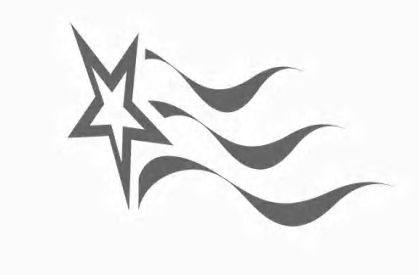 GOVERNMENTAL POLICY GROUP, INC. – PHONE: 614-461-9335FAX: 614-461-9336CORDLegislative Activities ReportJanuary 2021 HB13MODIFY THE CAMPAIGN FINANCE LAW (GRENDELL D, FRAIZER M) To modify the campaign finance law and to declare an emergency.MODIFY THE CAMPAIGN FINANCE LAW (GRENDELL D, FRAIZER M) To modify the campaign finance law and to declare an emergency.Current Status:   4/15/2021 - House Government Oversight, (Second Hearing)HB20PROHIBIT FORECLOSURES, EVICTION DURING COVID-19 (LELAND D, CROSSMAN J) To prohibit foreclosure activity and the eviction of residential and commercial tenants during the state of emergency declared regarding COVID-19, to refer such proceedings caused by the state of emergency to mediation, and to declare an emergency.PROHIBIT FORECLOSURES, EVICTION DURING COVID-19 (LELAND D, CROSSMAN J) To prohibit foreclosure activity and the eviction of residential and commercial tenants during the state of emergency declared regarding COVID-19, to refer such proceedings caused by the state of emergency to mediation, and to declare an emergency.Current Status:   3/23/2021 - House Civil Justice, (Second Hearing)HB43PUBLIC BODIES - ELECTRONIC MEETINGS (SOBECKI L, HOOPS J) To authorize public bodies to meet via teleconference and video conference.PUBLIC BODIES - ELECTRONIC MEETINGS (SOBECKI L, HOOPS J) To authorize public bodies to meet via teleconference and video conference.Current Status:   2/11/2021 - House Government Oversight, (First Hearing)HB63AMEND EMINENT DOMAIN LAWS (CUTRONA A, STOLTZFUS R) To amend the law regarding eminent domain and to declare an emergency.AMEND EMINENT DOMAIN LAWS (CUTRONA A, STOLTZFUS R) To amend the law regarding eminent domain and to declare an emergency.Current Status:   3/2/2021 - House Civil Justice, (Second Hearing)HB90OVERSIGHT OF GOVERNOR'S AND HEALTH ORDERS (WIGGAM S, EDWARDS J) To establish legislative oversight of the Governor's executive orders, certain public health orders, and emergency rules, including by establishing the Ohio Health Oversight and Advisory Committee.OVERSIGHT OF GOVERNOR'S AND HEALTH ORDERS (WIGGAM S, EDWARDS J) To establish legislative oversight of the Governor's executive orders, certain public health orders, and emergency rules, including by establishing the Ohio Health Oversight and Advisory Committee.Current Status:   2/24/2021 - SUBSTITUTE BILL ACCEPTED, House State and Local Government, (Third Hearing)HB91AUTHORIZE CERTAIN PUBLIC-PRIVATE INITIATIVES (PATTON T) To authorize certain public entities to enter into public-private initiatives with a private party through a public-private agreement regarding public facilities.AUTHORIZE CERTAIN PUBLIC-PRIVATE INITIATIVES (PATTON T) To authorize certain public entities to enter into public-private initiatives with a private party through a public-private agreement regarding public facilities.Current Status:   9/29/2021 - House Infrastructure and Rural Development, (Third Hearing)HB103REGARDS ADOPTION/DURATION EMERGENCY RULES (MERRIN D) Regarding the adoption and duration of emergency administrative rules.REGARDS ADOPTION/DURATION EMERGENCY RULES (MERRIN D) Regarding the adoption and duration of emergency administrative rules.Current Status:   3/24/2021 - House State and Local Government, (Second Hearing)HB110OPERATING BUDGET (OELSLAGER S) To make operating appropriations for the biennium beginning July 1, 2021, and ending June 30, 2023, to levy taxes, and to provide authorization and conditions for the operation of state programs.OPERATING BUDGET (OELSLAGER S) To make operating appropriations for the biennium beginning July 1, 2021, and ending June 30, 2023, to levy taxes, and to provide authorization and conditions for the operation of state programs.Current Status:   7/1/2021 - SIGNED BY GOVERNOR; effective 7/1/21HB146REGARDS APPLYING PREVAILING WAGE LAW TO PUBLIC PROJECTS (RIEDEL C, MANCHESTER S) To allow political subdivisions, special districts, and state institutions of higher education to elect to apply the Prevailing Wage Law to public improvement projects.REGARDS APPLYING PREVAILING WAGE LAW TO PUBLIC PROJECTS (RIEDEL C, MANCHESTER S) To allow political subdivisions, special districts, and state institutions of higher education to elect to apply the Prevailing Wage Law to public improvement projects.Current Status:   6/23/2021 - House Commerce and Labor, (Second Hearing)HB158PROHIBIT USE OF CERTAIN FIREFIGHTING FOAM FOR TESTING/TRAINING (BALDRIDGE B) To prohibit the use of class B firefighting foam containing intentionally added PFAS chemicals for testing and training purposes.PROHIBIT USE OF CERTAIN FIREFIGHTING FOAM FOR TESTING/TRAINING (BALDRIDGE B) To prohibit the use of class B firefighting foam containing intentionally added PFAS chemicals for testing and training purposes.Current Status:   10/19/2021 - Senate Veterans and Public Safety, (Third Hearing)HB167PROVIDE RENT, UTILITY ASSISTANCE (OELSLAGER S) To provide rent and utility assistance and to make an appropriation.PROVIDE RENT, UTILITY ASSISTANCE (OELSLAGER S) To provide rent and utility assistance and to make an appropriation.Current Status:   5/11/2021 - SIGNED BY GOVERNOR; eff. immediatelyHB168UNEMPLOYMENT DEBT (FRAIZER M) To remit funds from the State Fiscal Recovery Fund to repay unemployment advances, to provide funds to support improvements at pediatric behavioral health care facilities, to require the Development Services Agency to establish the Water and Sewer Quality Program, and to make appropriations.UNEMPLOYMENT DEBT (FRAIZER M) To remit funds from the State Fiscal Recovery Fund to repay unemployment advances, to provide funds to support improvements at pediatric behavioral health care facilities, to require the Development Services Agency to establish the Water and Sewer Quality Program, and to make appropriations.Current Status:   6/29/2021 - SIGNED BY GOVERNOR; eff. immediatelyHB169SUPPORT PANDEMIC RECOVERY (CUTRONA A, SWEARINGEN D) To make appropriations to support recovery from the COVID-19 pandemic.SUPPORT PANDEMIC RECOVERY (CUTRONA A, SWEARINGEN D) To make appropriations to support recovery from the COVID-19 pandemic.Current Status:   12/23/2021 - SIGNED BY GOVERNOR; eff. 12/23/21HB175DEREGULATE CERTAIN EPHEMERAL WATER FEATURES (HILLYER B) To deregulate certain ephemeral water features under various water pollution control laws.DEREGULATE CERTAIN EPHEMERAL WATER FEATURES (HILLYER B) To deregulate certain ephemeral water features under various water pollution control laws.Current Status:   11/30/2021 - Senate Agriculture and Natural Resources, (Second Hearing)HB177ALLOW GOVERNMENTS TO USE BLOCKCHAIN (CARFAGNA R, FRAIZER M) To allow a governmental entity to utilize distributed ledger technology, including blockchain technology.ALLOW GOVERNMENTS TO USE BLOCKCHAIN (CARFAGNA R, FRAIZER M) To allow a governmental entity to utilize distributed ledger technology, including blockchain technology.Current Status:   12/1/2021 - SIGNED BY GOVERNOR; eff. 90 daysHB202VOID ORDERS REQUIRING FACIAL COVERINGS (POWELL J) To void the order of the Interim Director of Health requiring the use of facial coverings throughout the state and prohibit the Governor or other administrative department heads from requiring the use of facial coverings without approval by the General Assembly.VOID ORDERS REQUIRING FACIAL COVERINGS (POWELL J) To void the order of the Interim Director of Health requiring the use of facial coverings throughout the state and prohibit the Governor or other administrative department heads from requiring the use of facial coverings without approval by the General Assembly.Current Status:   4/22/2021 - House Government Oversight, (First Hearing)HB203REQUIRE OCCUPATIONAL LICENSE IF EXPERIENCED IN OTHER STATE (POWELL J) To require an occupational licensing authority to issue a license or government certification to an applicant who holds a license, government certification, or private certification or has satisfactory work experience in another state under certain circumstances and to amend the version of section 3319.22 of the Revised Code that is scheduled to take effect on April 12, 2023, to continue the changes on and after that date.REQUIRE OCCUPATIONAL LICENSE IF EXPERIENCED IN OTHER STATE (POWELL J) To require an occupational licensing authority to issue a license or government certification to an applicant who holds a license, government certification, or private certification or has satisfactory work experience in another state under certain circumstances and to amend the version of section 3319.22 of the Revised Code that is scheduled to take effect on April 12, 2023, to continue the changes on and after that date.Current Status:   10/27/2021 - BILL AMENDED, House State and Local Government, (Fourth Hearing)HB218COVID-19 VACCINE - QUALIFIED IMMUNITIES (CUTRONA A) To address medical requirements for employees and students; to address qualified civil immunity regarding certain coronaviruses; to authorize emergency medical technicians to administer COVID-19 tests; to expressly cover COVID-19 vaccine injuries under the workers' compensation system; and to repeal sections 3792.05, 3792.07, and 3792.08 of the Revised Code on September 30, 2025.COVID-19 VACCINE - QUALIFIED IMMUNITIES (CUTRONA A) To address medical requirements for employees and students; to address qualified civil immunity regarding certain coronaviruses; to authorize emergency medical technicians to administer COVID-19 tests; to expressly cover COVID-19 vaccine injuries under the workers' compensation system; and to repeal sections 3792.05, 3792.07, and 3792.08 of the Revised Code on September 30, 2025.Current Status:   12/7/2021 - Senate General Government Budget, (Second Hearing)HB232OHIO EQUAL PAY ACT (HOWSE S, MIRANDA J) To enact the Ohio Equal Pay Act to address wage disparities in public and private employment.OHIO EQUAL PAY ACT (HOWSE S, MIRANDA J) To enact the Ohio Equal Pay Act to address wage disparities in public and private employment.Current Status:   6/22/2021 - House Commerce and Labor, (First Hearing)HB245EXPAND ELIGIBILITY - COUNTY SEWER DISCOUNTED RATES (INGRAM C) To expand eligibility for county sewer discounted rates or charges.EXPAND ELIGIBILITY - COUNTY SEWER DISCOUNTED RATES (INGRAM C) To expand eligibility for county sewer discounted rates or charges.Current Status:   4/14/2021 - Referred to Committee House State and Local GovernmentHB247REVISE PLUMBING INSPECTION LAW (WEST T, KELLY B) To amend the law related to plumbing inspections.REVISE PLUMBING INSPECTION LAW (WEST T, KELLY B) To amend the law related to plumbing inspections.Current Status:   5/26/2021 - Referred to Committee Senate HealthHB267LIMIT PUBLIC HEALTH ORDERS (JORDAN K) To limit the duration of public health orders and to allow the General Assembly to act via concurrent resolution in response to a public health emergency if the Governor or Department of Health does not.LIMIT PUBLIC HEALTH ORDERS (JORDAN K) To limit the duration of public health orders and to allow the General Assembly to act via concurrent resolution in response to a public health emergency if the Governor or Department of Health does not.Current Status:   5/4/2021 - Referred to Committee House State and Local GovernmentHB269REPEAL SB22 (GALONSKI T) To repeal the version of Section 3 of S.B. 22 of the 134th General Assembly scheduled to take effect on June 23, 2021, to repeal the changes made by S.B. 22 of the 134th General Assembly to the laws governing legislative oversight of certain orders and rules issued by the executive branch, including the establishment of the Ohio Health Oversight and Advisory Committee, and to declare an emergency.REPEAL SB22 (GALONSKI T) To repeal the version of Section 3 of S.B. 22 of the 134th General Assembly scheduled to take effect on June 23, 2021, to repeal the changes made by S.B. 22 of the 134th General Assembly to the laws governing legislative oversight of certain orders and rules issued by the executive branch, including the establishment of the Ohio Health Oversight and Advisory Committee, and to declare an emergency.Current Status:   5/4/2021 - Referred to Committee House State and Local GovernmentHB275EXPAND POLITICAL SUBDIVISION JOINT PURCHASING AUTHORITY (LAMPTON B) To expand political subdivision joint purchasing authority to expressly include purchases for construction services.EXPAND POLITICAL SUBDIVISION JOINT PURCHASING AUTHORITY (LAMPTON B) To expand political subdivision joint purchasing authority to expressly include purchases for construction services.Current Status:   5/12/2021 - House Commerce and Labor, (First Hearing)HB299CONSUMER UTILITY BILLING TRANSPARENCY ACT (SKINDELL M) To enact "The Consumer Utility Billing Transparency Act" requiring the itemization of all riders, charges, taxes, and other costs on certain utility bills.CONSUMER UTILITY BILLING TRANSPARENCY ACT (SKINDELL M) To enact "The Consumer Utility Billing Transparency Act" requiring the itemization of all riders, charges, taxes, and other costs on certain utility bills.Current Status:   5/19/2021 - House Public Utilities, (First Hearing)HB309FAIR, OPEN COMPETITION ACT (BRINKMAN T) To enact the Fair and Open Competition Act regarding project labor agreements in public improvement contracts.FAIR, OPEN COMPETITION ACT (BRINKMAN T) To enact the Fair and Open Competition Act regarding project labor agreements in public improvement contracts.Current Status:   5/18/2021 - Referred to Committee House Commerce and LaborHB327STOP TEACHING OF DIVISIVE CONCEPTS (GRENDELL D, FOWLER S) To enact "The Promoting Education, Not Indoctrination Act" regarding the promotion of divisive concepts by primary and secondary schools, state institutions of higher education, political subdivisions, and state agencies.STOP TEACHING OF DIVISIVE CONCEPTS (GRENDELL D, FOWLER S) To enact "The Promoting Education, Not Indoctrination Act" regarding the promotion of divisive concepts by primary and secondary schools, state institutions of higher education, political subdivisions, and state agencies.Current Status:   10/27/2021 - SUBSTITUTE BILL ACCEPTED, House State and Local Government, (Fourth Hearing)HB350PROHIBIT MANDATORY COVID-19 VACCINE (CUTRONA A) To prohibit mandatory COVID-19 vaccinations, requiring proof of COVID-19 vaccination, and certain other actions relating to an individual's COVID-19 vaccination or health status and to declare an emergency.PROHIBIT MANDATORY COVID-19 VACCINE (CUTRONA A) To prohibit mandatory COVID-19 vaccinations, requiring proof of COVID-19 vaccination, and certain other actions relating to an individual's COVID-19 vaccination or health status and to declare an emergency.Current Status:   6/22/2021 - House Civil Justice, (First Hearing)HB364WATERWORKS INFRASTRUCTURE APPLICATION (PATTON T) To make changes to the application process for the waterworks infrastructure improvement surcharge.WATERWORKS INFRASTRUCTURE APPLICATION (PATTON T) To make changes to the application process for the waterworks infrastructure improvement surcharge.Current Status:   10/27/2021 - House Public Utilities, (First Hearing)HB365DRINKING WATER SAFETY RULES (LIGHTBODY M, RUSSO A) To require the Director of Environmental Protection to adopt rules establishing maximum allowable contaminant levels in drinking water and water quality standards for certain contaminants.DRINKING WATER SAFETY RULES (LIGHTBODY M, RUSSO A) To require the Director of Environmental Protection to adopt rules establishing maximum allowable contaminant levels in drinking water and water quality standards for certain contaminants.Current Status:   9/16/2021 - Referred to Committee House Agriculture and ConservationHB376OHIO PERSONAL PRIVACY ACT (CARFAGNA R, HALL T) To enact the Ohio Personal Privacy Act.OHIO PERSONAL PRIVACY ACT (CARFAGNA R, HALL T) To enact the Ohio Personal Privacy Act.Current Status:   12/9/2021 - Bills for Third Consideration; (Pending Committee Report)HB385PROHIBIT DISCHARGE OF WASTE INTO OHIO WATERS (CROSS J) To prohibit a municipal corporation located within the Western Basin of Lake Erie from discharging any amount of waste into Ohio waters.PROHIBIT DISCHARGE OF WASTE INTO OHIO WATERS (CROSS J) To prohibit a municipal corporation located within the Western Basin of Lake Erie from discharging any amount of waste into Ohio waters.Current Status:   9/28/2021 - House Agriculture and Conservation, (First Hearing)HB388REGARDING VACCINE REFUSAL (JORDAN K) To prohibit taking certain actions against an individual because the individual refuses to be vaccinated against a disease.REGARDING VACCINE REFUSAL (JORDAN K) To prohibit taking certain actions against an individual because the individual refuses to be vaccinated against a disease.Current Status:   8/12/2021 - IntroducedHB401EMPLOYER-MANDATED COVID VACCINATION INJURY (EDWARDS J) To exempt an injury or disability caused by an employer-mandated COVID-19 vaccination from the Workers' Compensation Law and to allow the employee to sue the employer for damages.EMPLOYER-MANDATED COVID VACCINATION INJURY (EDWARDS J) To exempt an injury or disability caused by an employer-mandated COVID-19 vaccination from the Workers' Compensation Law and to allow the employee to sue the employer for damages.Current Status:   8/24/2021 - IntroducedHB411INDIVIDUAL PRIVACY, ANTI-DISCRIMINATION ACT (CLICK G, GRENDELL D) To prohibit mandatory disclosures related to an individual's COVID-19 vaccination status, to name the act the Individual Privacy and Anti-Discrimination Act, and to declare an emergency.INDIVIDUAL PRIVACY, ANTI-DISCRIMINATION ACT (CLICK G, GRENDELL D) To prohibit mandatory disclosures related to an individual's COVID-19 vaccination status, to name the act the Individual Privacy and Anti-Discrimination Act, and to declare an emergency.Current Status:   9/8/2021 - IntroducedHB422BILLING - MUNICIPAL SERVICES (FRAIZER M, WEST T) To limit the amount municipal corporations can recover from property owners of non-owner-occupied properties for unpaid municipal utility and other service rates and charges and to create an appeals process for improper billing of municipal services.BILLING - MUNICIPAL SERVICES (FRAIZER M, WEST T) To limit the amount municipal corporations can recover from property owners of non-owner-occupied properties for unpaid municipal utility and other service rates and charges and to create an appeals process for improper billing of municipal services.Current Status:   9/29/2021 - House State and Local Government, (First Hearing)HB424COVID-19 VACCINE - QUALIFIED IMMUNITIES (KOEHLER K) To prohibit a political subdivision, public official, public school, state agency, or state institution of higher education from taking certain actions related to the COVID-19 vaccine, to codify the qualified civil immunities under H.B. 606 of the 133rd General Assembly permanently, to repeal section 3792.05 of the Revised Code on the date that is two years after the effective date of that section, and to declare an emergency.COVID-19 VACCINE - QUALIFIED IMMUNITIES (KOEHLER K) To prohibit a political subdivision, public official, public school, state agency, or state institution of higher education from taking certain actions related to the COVID-19 vaccine, to codify the qualified civil immunities under H.B. 606 of the 133rd General Assembly permanently, to repeal section 3792.05 of the Revised Code on the date that is two years after the effective date of that section, and to declare an emergency.Current Status:   9/20/2021 - IntroducedHB435VACCINE REQUIREMENTS (CARFAGNA R, SEITZ B) To address COVID-19 vaccine requirements for employees and students; to extend certain timelines for qualified civil immunity and expand immunity to include hearing aid dealers and hearing aid fitters; to authorize emergency medical technicians to administer COVID-19 tests; to expressly cover COVID-19 vaccine injuries under the workers' compensation system; and to repeal sections 3792.05, 3792.06, 3792.07, and 3792.08 of the Revised Code on June 30, 2023.VACCINE REQUIREMENTS (CARFAGNA R, SEITZ B) To address COVID-19 vaccine requirements for employees and students; to extend certain timelines for qualified civil immunity and expand immunity to include hearing aid dealers and hearing aid fitters; to authorize emergency medical technicians to administer COVID-19 tests; to expressly cover COVID-19 vaccine injuries under the workers' compensation system; and to repeal sections 3792.05, 3792.06, 3792.07, and 3792.08 of the Revised Code on June 30, 2023.Current Status:   10/13/2021 - Bills for Third Consideration; (Pending Committee Report)HB455AVOID CHARGES FOR CARRYING WEAPON INTO CERTAIN PLACES (STOLTZFUS R) To provide an opportunity for a concealed handgun licensee or qualified military member to avoid charges for carrying a deadly weapon into a prohibited place if the person leaves upon request and to penalize failure to leave upon request or returning with a firearm.AVOID CHARGES FOR CARRYING WEAPON INTO CERTAIN PLACES (STOLTZFUS R) To provide an opportunity for a concealed handgun licensee or qualified military member to avoid charges for carrying a deadly weapon into a prohibited place if the person leaves upon request and to penalize failure to leave upon request or returning with a firearm.Current Status:   12/8/2021 - House Government Oversight, (First Hearing)HB463ELIMINATE HEALTH DISTRICT ADVISORY COUNCILS (STEPHENS J) To eliminate district advisory councils for general health districts, and transfer their duties and responsibilities to boards of county commissioners.ELIMINATE HEALTH DISTRICT ADVISORY COUNCILS (STEPHENS J) To eliminate district advisory councils for general health districts, and transfer their duties and responsibilities to boards of county commissioners.Current Status:   10/26/2021 - Referred to Committee House State and Local GovernmentHB464ELIMINATE WATER SYSTEM PROGRAM REQUIREMENTS (WIGGAM S) Too eliminate public water system asset management program requirements and to require the Director of Environmental Protection to rescind rules governing that program.ELIMINATE WATER SYSTEM PROGRAM REQUIREMENTS (WIGGAM S) Too eliminate public water system asset management program requirements and to require the Director of Environmental Protection to rescind rules governing that program.Current Status:   10/26/2021 - Referred to Committee House Agriculture and ConservationHB472POLITICAL SUBDIVISION LIABILITY (INGRAM C) To eliminate certain defenses to political subdivision liability for an employee's negligent operation of a motor vehicle and to reduce damages recoverable against a political subdivision in such actions by the contributory fault of the plaintiff or other parties.POLITICAL SUBDIVISION LIABILITY (INGRAM C) To eliminate certain defenses to political subdivision liability for an employee's negligent operation of a motor vehicle and to reduce damages recoverable against a political subdivision in such actions by the contributory fault of the plaintiff or other parties.Current Status:   11/2/2021 - Referred to Committee House Civil JusticeHB479ESTABLISH CONGRESSIONAL DISTRICTS (OELSLAGER S) To declare the General Assembly's intent to enact legislation establishing congressional district boundaries for the state based on the 2020 decennial census.ESTABLISH CONGRESSIONAL DISTRICTS (OELSLAGER S) To declare the General Assembly's intent to enact legislation establishing congressional district boundaries for the state based on the 2020 decennial census.Current Status:   11/12/2021 - , (Second Hearing)HB481COVID VACCINE, PASSPORT PROTECTION ACT (JORDAN K) To enact the COVID-19 Vaccination and Passport Protection Act to prohibit schools, institutions of higher education, employers, and places of public accommodation from requiring COVID-19 vaccines or proof of vaccination.COVID VACCINE, PASSPORT PROTECTION ACT (JORDAN K) To enact the COVID-19 Vaccination and Passport Protection Act to prohibit schools, institutions of higher education, employers, and places of public accommodation from requiring COVID-19 vaccines or proof of vaccination.Current Status:   11/8/2021 - IntroducedHB485REQUIREMENTS FOR DRONE OPERATION (HOLMES A) To establish requirements and prohibitions governing the operation of unmanned aerial vehicles in Ohio.REQUIREMENTS FOR DRONE OPERATION (HOLMES A) To establish requirements and prohibitions governing the operation of unmanned aerial vehicles in Ohio.Current Status:   11/16/2021 - Referred to Committee House Criminal JusticeHB486REQUIREMENTS FOR DRONE SURVEILLANCE (HOLMES A) To establish requirements related to the use of an unmanned aerial vehicle for surveillance.REQUIREMENTS FOR DRONE SURVEILLANCE (HOLMES A) To establish requirements related to the use of an unmanned aerial vehicle for surveillance.Current Status:   11/16/2021 - Referred to Committee House Criminal JusticeHB489INALIENABLE RIGHTS OF CONSCIENCE ACT (CLICK G) To enact the Inalienable Rights of Conscience Act regarding students and employees who object to certain vaccines and other treatments based on reasons of conscience, including religious convictions.INALIENABLE RIGHTS OF CONSCIENCE ACT (CLICK G) To enact the Inalienable Rights of Conscience Act regarding students and employees who object to certain vaccines and other treatments based on reasons of conscience, including religious convictions.Current Status:   11/16/2021 - IntroducedHB498ADULT USE ACT (CALLENDER J, FERGUSON R) To enact the Ohio Adult Use Act and to levy a tax.ADULT USE ACT (CALLENDER J, FERGUSON R) To enact the Ohio Adult Use Act and to levy a tax.Current Status:   12/7/2021 - Referred to Committee House FinanceHCR30OPPOSE VACCINE MANDATES (KOEHLER K) To urge the Congress of the United States to oppose any COVID-19 vaccine mandates made by government entities and to prohibit discrimination based on COVID-19 vaccination status.OPPOSE VACCINE MANDATES (KOEHLER K) To urge the Congress of the United States to oppose any COVID-19 vaccine mandates made by government entities and to prohibit discrimination based on COVID-19 vaccination status.Current Status:   10/26/2021 - Referred to Committee House Government OversightHR19URGE CONGRESS TO CREATE NATIONAL INFRASTRUCTURE BANK (SOBECKI L, STEPHENS J) To urge the United States Congress to create a National Infrastructure Bank to finance urgently needed infrastructure projects.URGE CONGRESS TO CREATE NATIONAL INFRASTRUCTURE BANK (SOBECKI L, STEPHENS J) To urge the United States Congress to create a National Infrastructure Bank to finance urgently needed infrastructure projects.Current Status:   2/24/2021 - House Infrastructure and Rural Development, (First Hearing)SB9REDUCE REGULATIONS (MCCOLLEY R, ROEGNER K) To require certain agencies to reduce the number of regulatory restrictions in their administrative rules.REDUCE REGULATIONS (MCCOLLEY R, ROEGNER K) To require certain agencies to reduce the number of regulatory restrictions in their administrative rules.Current Status:   12/9/2021 - House Government Oversight, (Fifth Hearing)SB15FISCAL OFFICERS-LIABILITY (WILSON S) To change the circumstances in which certain fiscal officers may be held liable for a loss of public funds.FISCAL OFFICERS-LIABILITY (WILSON S) To change the circumstances in which certain fiscal officers may be held liable for a loss of public funds.Current Status:   11/17/2021 - House State and Local Government, (First Hearing)SB19REGARDING PROPERTY TAXATION (SCHAFFER T) To modify the law regarding property taxation and sales and use tax.REGARDING PROPERTY TAXATION (SCHAFFER T) To modify the law regarding property taxation and sales and use tax.Current Status:   12/8/2021 - Senate Appoints Managers; L. Blessing, T. Schaffer & N. Antonio Named as Senate ConfereesSB22LEGISLATIVE OVERSIGHT-PUBLIC HEALTH ORDERS (JOHNSON T, MCCOLLEY R) To establish legislative oversight of orders issued by the executive branch, including by establishing the Ohio Health Oversight and Advisory Committee.LEGISLATIVE OVERSIGHT-PUBLIC HEALTH ORDERS (JOHNSON T, MCCOLLEY R) To establish legislative oversight of orders issued by the executive branch, including by establishing the Ohio Health Oversight and Advisory Committee.Current Status:   3/24/2021 - Consideration of Governor's Veto; House Overrides Veto, Vote 62-35SB27AUTOMATIC ENROLLMENT-DEFERRED COMPENSATION (HOTTINGER J) To authorize automatic enrollment of new state government employees in the Ohio Public Employees Deferred Compensation Program.AUTOMATIC ENROLLMENT-DEFERRED COMPENSATION (HOTTINGER J) To authorize automatic enrollment of new state government employees in the Ohio Public Employees Deferred Compensation Program.Current Status:   6/8/2021 - SIGNED BY GOVERNOR; eff. 9/7/21SB39COOPER'S LAW - CRIMES & RECORD RETENTION (SCHAFFER T) To eliminate the 20-year statute of limitation for felonious assault and aggravated assault if the victim is a peace officer, to modify the law regarding records retention schedules developed by counties, municipal corporations, and townships, to modify the penalties for aggravated assault, tampering with evidence, falsification, and falsification in a theft offense, and to name this act Cooper's Law.COOPER'S LAW - CRIMES & RECORD RETENTION (SCHAFFER T) To eliminate the 20-year statute of limitation for felonious assault and aggravated assault if the victim is a peace officer, to modify the law regarding records retention schedules developed by counties, municipal corporations, and townships, to modify the penalties for aggravated assault, tampering with evidence, falsification, and falsification in a theft offense, and to name this act Cooper's Law.Current Status:   9/21/2021 - Senate Judiciary, (Second Hearing)SB56INDEMNITY-DESIGN CONTRACTS (BLESSING III L) To regulate the use of indemnity provisions in professional design contracts related to public improvements.INDEMNITY-DESIGN CONTRACTS (BLESSING III L) To regulate the use of indemnity provisions in professional design contracts related to public improvements.Current Status:   11/16/2021 - REPORTED OUT AS AMENDED, House Civil Justice, (Fourth Hearing)SB78JUNETEENTH-LEGAL HOLIDAY (CRAIG H, BRENNER A) To establish the nineteenth of June as Juneteenth, a legal holiday for which government employees receive paid leave.JUNETEENTH-LEGAL HOLIDAY (CRAIG H, BRENNER A) To establish the nineteenth of June as Juneteenth, a legal holiday for which government employees receive paid leave.Current Status:   2/24/2021 - Referred to Committee Senate Government Oversight and ReformSB83BROWNFIELDS (WILLIAMS S, RULLI M) To require the Ohio Environmental Protection Agency to conduct a study to determine where brownfield sites are located in this state and to make an appropriation.BROWNFIELDS (WILLIAMS S, RULLI M) To require the Ohio Environmental Protection Agency to conduct a study to determine where brownfield sites are located in this state and to make an appropriation.Current Status:   12/8/2021 - Re-Referred to CommitteeSB84CLEAN OHIO REVITALIZATION FUND (WILLIAMS S, RULLI M) To make changes to the law relating to the Clean Ohio Revitalization Fund.CLEAN OHIO REVITALIZATION FUND (WILLIAMS S, RULLI M) To make changes to the law relating to the Clean Ohio Revitalization Fund.Current Status:   3/23/2021 - Senate Agriculture and Natural Resources, (Second Hearing)SB95REGULATE UTILITY RESELLERS (MAHARATH T) To require refunds to utility customers who have been improperly charged and to regulate certain resellers of utility service.REGULATE UTILITY RESELLERS (MAHARATH T) To require refunds to utility customers who have been improperly charged and to regulate certain resellers of utility service.Current Status:   3/31/2021 - Senate Energy and Public Utilities, (First Hearing)SB96PREVENT UTILITY DISTRUPTION-COVID (WILLIAMS S) To prevent the disruption of utility service during the state of emergency declared regarding COVID-19 and to declare an emergency.PREVENT UTILITY DISTRUPTION-COVID (WILLIAMS S) To prevent the disruption of utility service during the state of emergency declared regarding COVID-19 and to declare an emergency.Current Status:   3/31/2021 - Senate Energy and Public Utilities, (First Hearing)SB105MINORITY BUSINESS ENTERPRISES (SYKES V, SCHURING K) To require political subdivisions to recognize state certifications of minority business enterprises.MINORITY BUSINESS ENTERPRISES (SYKES V, SCHURING K) To require political subdivisions to recognize state certifications of minority business enterprises.Current Status:   11/17/2021 - REPORTED OUT AS AMENDED, House Economic and Workforce Development, (Third Hearing)SB110RENT, UTILITY ASSISTANCE (O'BRIEN S, WILSON S) To provide rent and utility assistance and to make an appropriation.RENT, UTILITY ASSISTANCE (O'BRIEN S, WILSON S) To provide rent and utility assistance and to make an appropriation.Current Status:   3/24/2021 - Referred to Committee House FinanceSB111VACCINATIONS, CORONAVIRUS RECOVERY INCLUDING TOWNSHIPS (BLESSING III L, BRENNER A) To prohibit certain mandatory vaccinations and other activities related to an individual's vaccination status and to make an appropriation related to coronavirus local fiscal recovery.VACCINATIONS, CORONAVIRUS RECOVERY INCLUDING TOWNSHIPS (BLESSING III L, BRENNER A) To prohibit certain mandatory vaccinations and other activities related to an individual's vaccination status and to make an appropriation related to coronavirus local fiscal recovery.Current Status:   6/24/2021 - PASSED BY HOUSE; Amended on Floor, Bill Vote 62-34SB131LICENSURE RECIPROCITY (ROEGNER K, MCCOLLEY R) To require an occupational licensing authority to issue a license or government certification to an applicant who holds a license, government certification, or private certification or has satisfactory work experience in another state under certain circumstances and to amend the version of section 3319.22 of the Revised Code that is scheduled to take effect on April 12, 2023, to continue the changes on and after that date.LICENSURE RECIPROCITY (ROEGNER K, MCCOLLEY R) To require an occupational licensing authority to issue a license or government certification to an applicant who holds a license, government certification, or private certification or has satisfactory work experience in another state under certain circumstances and to amend the version of section 3319.22 of the Revised Code that is scheduled to take effect on April 12, 2023, to continue the changes on and after that date.Current Status:   5/26/2021 - Senate Workforce and Higher Education, (Second Hearing)SB143ADOPT MAXIMUM CONTAMINANT LEVEL-ALUMINUM (O'BRIEN S) To require the Director of Environmental Protection to adopt a maximum contaminant level for aluminum in drinking water.ADOPT MAXIMUM CONTAMINANT LEVEL-ALUMINUM (O'BRIEN S) To require the Director of Environmental Protection to adopt a maximum contaminant level for aluminum in drinking water.Current Status:   6/15/2021 - Senate Agriculture and Natural Resources, (Third Hearing)SB152FRAUD, WASTE, ABUSE TASK FORCE (HOAGLAND F) To establish the Fraud, Waste, and Abuse Task Force in the office of the Attorney General and to make an appropriation.FRAUD, WASTE, ABUSE TASK FORCE (HOAGLAND F) To establish the Fraud, Waste, and Abuse Task Force in the office of the Attorney General and to make an appropriation.Current Status:   11/9/2021 - Senate Finance, (First Hearing)SB175LABOR AGREEMENTS-PUBLIC IMPROVEMENT CONTRACTS (LANG G) To enact the Fair and Open Competition Act regarding project labor agreements in public improvement contracts.LABOR AGREEMENTS-PUBLIC IMPROVEMENT CONTRACTS (LANG G) To enact the Fair and Open Competition Act regarding project labor agreements in public improvement contracts.Current Status:   5/5/2021 - IntroducedSB180EXPANDED DISCOUNTED SEWER RATES (THOMAS C) To expand eligibility for county sewer discounted rates or charges.EXPANDED DISCOUNTED SEWER RATES (THOMAS C) To expand eligibility for county sewer discounted rates or charges.Current Status:   6/8/2021 - Senate Energy and Public Utilities, (First Hearing)SB193UNPAID WATER CHARGES (WILLIAMS S) To prohibit political subdivisions from placing a lien on property for unpaid water charges.UNPAID WATER CHARGES (WILLIAMS S) To prohibit political subdivisions from placing a lien on property for unpaid water charges.Current Status:   6/2/2021 - Referred to Committee Senate Energy and Public UtilitiesSB258ESTABLISH CONGRESSIONAL DISTRICTS (MCCOLLEY R) To establish congressional district boundaries for the state based on the 2020 decennial census and to delay certain deadlines related to the 2022 congressional primary election.ESTABLISH CONGRESSIONAL DISTRICTS (MCCOLLEY R) To establish congressional district boundaries for the state based on the 2020 decennial census and to delay certain deadlines related to the 2022 congressional primary election.Current Status:   11/20/2021 - SIGNED BY GOVERNORSB260LOCAL PURCHASING AUTHORITY-CONSTRUCTION (LANG G) To expand political subdivision joint purchasing authority to expressly include purchases for construction services.LOCAL PURCHASING AUTHORITY-CONSTRUCTION (LANG G) To expand political subdivision joint purchasing authority to expressly include purchases for construction services.Current Status:   11/10/2021 - Referred to Committee Senate Local Government and ElectionsSB279STATE AGENCY NOTIFICATIONS (WILSON S) To modify the law governing notifications issued by state agencies.STATE AGENCY NOTIFICATIONS (WILSON S) To modify the law governing notifications issued by state agencies.Current Status:   12/22/2021 - IntroducedSCR9URGE HOUSING INEQUALITY RESPONSE (WILLIAMS S) To urge the state of Ohio to take steps to address housing inequality.URGE HOUSING INEQUALITY RESPONSE (WILLIAMS S) To urge the state of Ohio to take steps to address housing inequality.Current Status:   10/6/2021 - Referred to Committee Senate Financial Institutions and TechnologySJR2PERMIT BONDS-CLEAN WATER IMPROVEMENTS (GAVARONE T, YUKO K) Proposing to enact Section 2t of Article VIII of the Constitution of the State of Ohio to permit the issuance of general obligation bonds to fund clean water improvements.PERMIT BONDS-CLEAN WATER IMPROVEMENTS (GAVARONE T, YUKO K) Proposing to enact Section 2t of Article VIII of the Constitution of the State of Ohio to permit the issuance of general obligation bonds to fund clean water improvements.Current Status:   10/19/2021 - Senate Finance, (First Hearing)